Stipendienübergabe: 51 HSHL-Studierende am Campus Lippstadt geehrt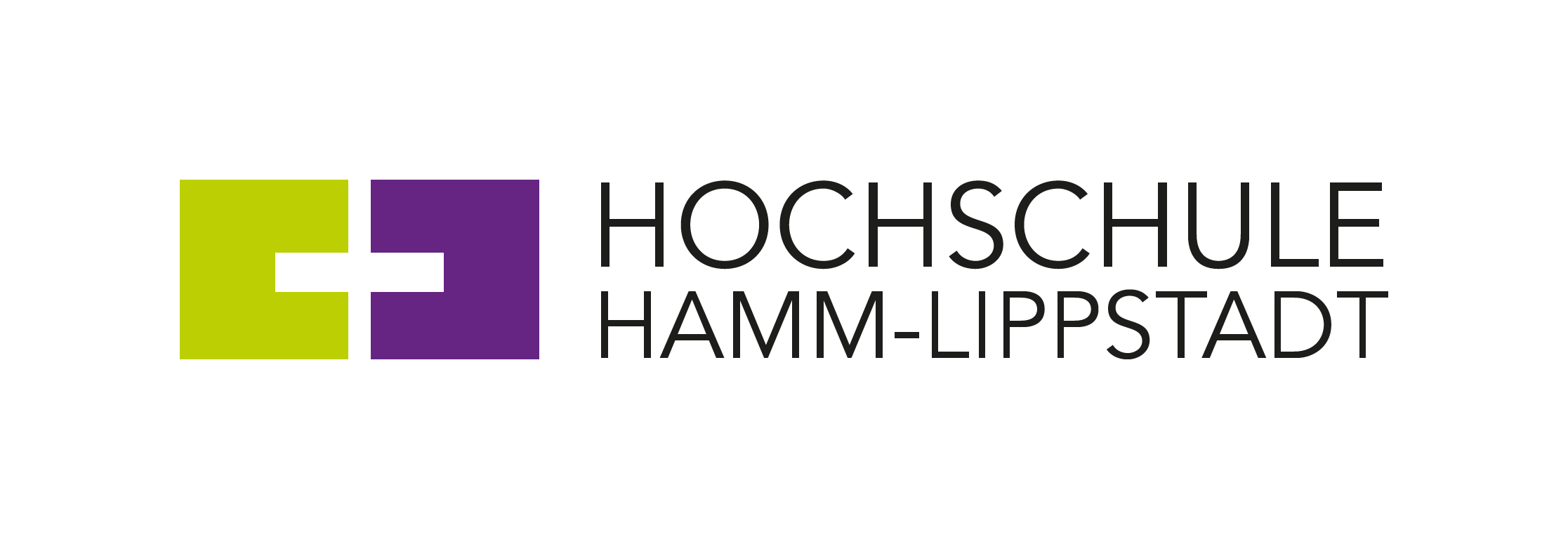 Zwei Wochen nach der Stipendienfeier in Hamm wurden nun am Dienstag, 18. April 2023, 51 Stipendiatinnen und Stipendiaten der Hochschule Hamm-Lippstadt (HSHL) am Standort Lippstadt ausgezeichnet. Vor rund 80 Gästen moderierte Jochen Heimann die Veranstaltung. Elf Unternehmen und Institutionen fördern mit insgesamt 102.600 Euro die Hochschule Hamm-Lippstadt am Standort Lippstadt im laufenden Stipendienjahr. Weitere Stipendien von Lippstädter Stiftern in Höhe von bisher 7.500 Euro entfallen auf die HSHL Summer School.Die Sparkasse Hellweg-Lippe, die Dr. Arnold Hueck-Stiftung und die Schlüter Baumaschinen GmbH haben Vollstipendien zur Unterstützung von HSHL-Studierenden verliehen. Die Deutschlandstipendien vergeben die Akademische Gesellschaft Lippstadt e. V., die Stiftung zur Förderung von Bildung, Wissenschaft und Technologie im Kreis Soest, die Conec Elektronische Bauelemente GmbH, die Dr.-Arnold-Hueck-Stiftung, die HaRo Anlagen- und Fördertechnik GmbH, die Heinrich-Giebeler-Stiftung, die IHK Arnsberg Hellweg-Sauerland sowie die Scharkon Lichtkonzepte GmbH. Die Summer School wird unterstützt von der Sparkasse Hamm, der Akademischen Gesellschaft Hamm, der Akademischen Gesellschaft Lippstadt, der Stadt Hamm, den Stadtwerken Hamm, der Dr. Arnold Hueck-Stiftung und der WAGO GmbH. Insgesamt wurden 23 Stipendien neu vergeben. 28 Stipendiatinnen und Stipendiaten erhielten eine Verlängerung ihres Stipendiums, auf Grund ihrer anhaltend herausragenden Leistungen.Mit dem Standort Hamm konnten im laufenden Studienjahr an der HSHL insgesamt 84 Stipendien und drei Preise für Abschlussarbeiten vergeben werden. Seit 2009 summiert sich die Gesamtfördersumme für den Standort Lippstadt auf mittlerweile 816.800 Euro.Dafür bedankte sich bei der Feier auch HSHL-Kanzlerin Sandra Schlösser in Ihrem Grußwort: „Unser Dank gilt den Stifterinnen und Stiftern für ihr Engagement, mit dem sie junge, engagierte Menschen fördern. Ein tolles Zeichen aus und für Lippstadt und die Region. Und Sie, liebe Stipendiatinnen und Stipendiaten, Sie sind die Stars des heutigen Abends. Nutzen Sie die heutige Veranstaltung zum Kontakte knüpfen und klopfen Sie sich auch einmal selbst auf die Schulter.“Marie Klein und Shehroz Bashir Malik, Studierende der HSHL, hielten bei der Feier die Rede im Namen aller Stipendiatinnen und Stipendiaten. Sie betonten in ihrer gemeinsam verfassten Rede, dass Stipendien nicht nur eine finanzielle Unterstützung bieten, sondern auch dabei helfen, die persönlichen Ziele zu erreichen und viele verschiedene Möglichkeiten im Studium wahrzunehmen. „Neben der finanziellen Unterstützung ist es für mich auch sehr ermutigend zu wissen, dass eine Organisation bereit ist mich zu fördern und an mich als Person glaubt. Das gibt mir den Rückenwind und die Motivation, um über mich selbst hinaus zu wachsen“, betonte die Stipendiatin und Wirtschaftsingenieurwesen-Studentin Marie Klein.Stipendien und Stifterinnen und Stifter im ÜberblickDr. Arnold Hueck-Stiftung, vertreten vor Ort durch Heinz Müting, Mitglied des Stiftungsvorstandes:•          Förderung seit 2009•          aktuell acht Stipendien Sommersemester 2023, im WS 22/23 acht Stipendien•          Fördersumme 3600 € pro JahrStipendiatinnen und Stipendiaten: Dania Al-Hakim, Electronic Engineering (Neuvergabe)Sahat al Ferdous Fahim, Electronic EngineeringMarwan Hassan, Electronic EngineeringMarcel Klösener, Betriebswirtschaftslehre (Neuvergabe)Jun Yao Li, Computervisualistik und DesignFranck Njanpouop, Mechatronik (Neuvergabe)ASM Nurussafa, Electronic EngineeringStephanie Okosa, Electronic Engineering (Neuvergabe)Saidur Rahmann, Electronic Engineering (Neuvergabe)Christian Schwinne, Business and Systems EngineeringAaron Wunder, Materialwissenschaften und BionikSparkasse Hellweg Lippe, vertreten vor Ort durch Jürgen Riepe, Vorsitzenden des Vorstandes:•           Förderung seit 2009•           aktuell acht Stipendien•           Fördersumme 3600 € pro JahrStipendiatinnen und Stipendiaten: Jonas Blok, Wirtschaftsingenieurwesen (Neuvergabe)Erik Göppert, WirtschaftsingenieurwesenMarie Klein, WirtschaftsingenieurwesenHenning Kröger, BetriebswirtschaftslehreJan Passmann, WirtschaftsingenieurwesenMirnes Pezerovic, Betriebswirtschaftslehre (Neuvergabe)Lara Sophie Trautmann, BetriebswirtschaftslehreAnne Marie Troja, Wirtschaftsingenieurwesen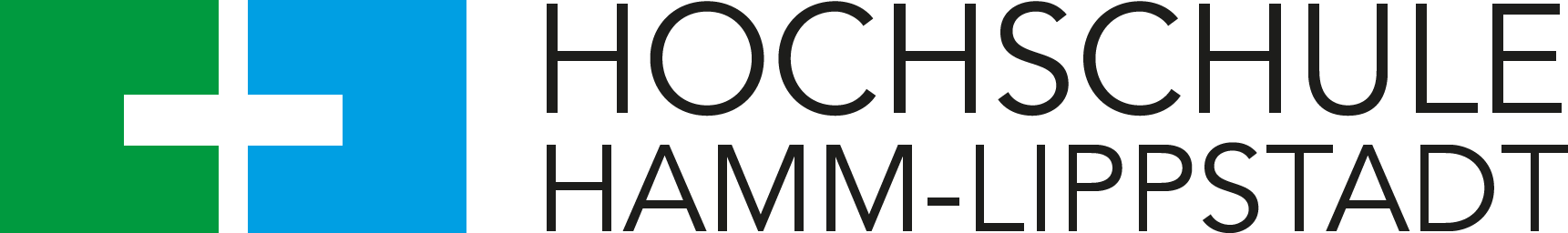 Schlüter Baumaschinen GmbH, vertreten durch Christina Krieger:•           Förderung seit 2015•           aktuell ein Stipendium•           Fördersumme 3600 € pro JahrStipendiatin:Sabrina Barthauer, Angewandte Informatik und Soziale Medien (Neuvergabe)Zonta Club Lippstadt, vertreten durch die Vizepräsidentin Dr. Elke Focke und die Schriftführerin Prof. Dr. Michaela Quente:•           Förderung seit 2016•           aktuell ein Stipendium•           Fördersumme 3600 € pro JahrStipendiatin:Lihiu Liu, Business and Systems EngineeringDeutschlandstipendien am Standort Lippstadt:Monatliche Fördersumme von 150 Euro finanziert durch Stifterinnen und Stifter sowie 150 Euro finanziert durch den Bund.Akademische Gesellschaft Lippstadt e.V., vertreten vor Ort durch Wilhelm Coprian, 1. Vorsitzender:•           Förderung seit 2009•           aktuell sechs Stipendiatinnen und StipendiatenStipendiatinnen und Stipendiaten:Hannah Emich, Computervisualistik und DesignNikolaos Karapoulatidis, Electronic Engineering (Neuvergabe)Andre Martens, Angewandte Informatik und Soziale MedienMona Münstermann, Computervisualistik und DesignVu Nguyen, Electronic EngineeringAbeeb Opeyemi Nureni, Electronic EngineeringConec Elektronische Bauelemente GmbH, vertreten vor Ort durch Sven Holtgrewe, Geschäftsführer:•           Förderung seit 2016•           aktuell ein StipendiumStipendiat:Jan Kückelheim, Materialwissenschaften und Bionik (Neuvergabe)Dr. Arnold Hueck-Stiftung, vertreten vor Ort durch Heinz Müting, Mitglied des Stiftungsvorstandes:•           Förderung seit 2009•           aktuell 15 StipendienStipendiatinnen: Patrick Berens, Wirtschaftsingenieurwesen (Neuvergabe)Jaouaher Belgacem, Electronic Engineering (Neuvergabe)Jan Dönni, Wirtschaftsingenieurwesen (Neuvergabe)Luca Giaquinta, WirtschaftsingenieurwesenAnna Gottwald, Betriebswirtschaftslehre (Master)Matthias Hernzel, MechatronikPaul Janzen, MechatronikPaul Kästner, Materialwissenschaften und BionikMarcel Klösener, Betriebswirtschaftslehre (Neuvergabe)Shehroz Bashir Malik, Electronic EngineeringJulian Moser, WirtschaftsingenieurwesenCarl-Maximilian Redeker, Wirtschaftsingenieurwesen (Neuvergabe)Alexander Reimann, WirtschaftsingenieurwesenDominik Sumkötter, MechatronikMarie Carolin Vogel, Computervisualistik und DesignHaRo Anlagen- und Fördertechnik GmbH, vertreten vor Ort durch Lisa Hesper, Verkaufsleitung/Controlling: •           Förderung seit 2015•           aktuell ein StipendiumStipendiat:Johann Kismann, Materialwissenschaften und Bionik (Neuvergabe)Heinrich-Giebler-Stiftung / Westfälischer Wachdienst Lippstadt, vertreten durch Andreas Neukirch, stellvertretender Vorsitzender der Stiftung: •           Förderung seit 2016•           aktuell zwei StipendiatenStipendiatin und Stipendiat:Arsany-Samir Girgis, Electronic EngineeringMatthias Kemper, Technical Consulting und Management (Neuvergabe)Industrie- und Handelskammer Arnsberg Hellweg Sauerland:•           Förderung seit 2012•           aktuell ein StipendiumStipendiatin:Hannah Robert, Betriebswirtschaftslehre (Master / Neuvergabe)Scharkon Lichtkonzepte GmbH, vertreten vor Ort durch Frank Scharschmidt: •           Förderung seit 2018•           aktuell ein StipendiumStipendiat:Robin Henß, Wirtschaftsingenieurwesen / Technisches Management und Marketing (Neuvergabe)Stiftung zur Förderung von Bildung, Wissenschaft und Technologie im Kreis Soest, vertreten durch Volker Topp, Vorstandsmitglied: •           Förderung seit 2013•           aktuell drei StipendienStipendiat*innen:Anastasia Stang, Computervisualistik und Design (Neuvergabe)Justin Dridiger, Wirtschaftsingenieurwesen (Neuvergabe)Raphael Catchpole, Electronic Engineering (Neuvergabe)Weitere Informationen:Stipendien und Förderprogramm an der HSHL:
https://www.hshl.de/stipendien-und-foerderprogramme/ Über die Hochschule Hamm-Lippstadt:Die Hochschule Hamm-Lippstadt (HSHL) bietet innovative und interdisziplinäre Studiengänge aus den Bereichen Ingenieurwissenschaften, Naturwissenschaften, Informatik und Wirtschaft an. In 14 Bachelor- sowie zehn Masterstudiengängen qualifizieren sich an der HSHL derzeit 5140 Studierende praxisorientiert für den späteren Beruf. An den beiden Campus in Hamm und Lippstadt verfügt die Hochschule über modernste Gebäude und rund 15.000 Quadratmeter Laborfläche für zukunftsorientierte Lehre und Forschung. Für das rund 400-köpfige Team um Präsidentin Prof. Dr.-Ing. Kira Kastell und Kanzlerin Sandra Schlösser bilden besonders Toleranz, Chancengleichheit und Vielfalt die Grundlage für eine Arbeit, die nachhaltig zur gesellschaftlichen Entwicklung beiträgt.www.hshl.de